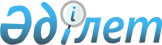 Об установлении публичного сервитута на земельный участокПостановление акимата города Темиртау Карагандинской области от 11 ноября 2022 года № 83/6
      В соответствии со статьей 18, пунктом 4 статьи 69 Земельного кодекса Республики Казахстан, статьей 31 Закона Республики Казахстан "О местном государственном управлении и самоуправлении в Республике Казахстан" и на основании письма государственного учреждения "Управление энергетики и жилищно-коммунального хозяйства Карагандинской области" от 4 июля 2022 года № 9-10/1297, акимат города Темиртау ПОСТАНОВЛЯЕТ:
      1. Установить государственному учреждению "Управление энергетики и жилищно-коммунального хозяйства Карагандинской области" публичный сервитут на земельный участок, общей площадью 4,4815 га, без изъятия земельных участков у собственников и землепользователей, для проектирования и строительства подводящего газопровода на территории города Темиртау.
      2. Контроль за исполнением настоящего постановления оставляю за собой.
      3. Настоящее постановление вводится в действие по истечении десяти календарных дней после дня его первого официального опубликования.
					© 2012. РГП на ПХВ «Институт законодательства и правовой информации Республики Казахстан» Министерства юстиции Республики Казахстан
				
      Аким города

О. Таурбеков
